Министерство труда и развития кадрового потенциала Камчатского края информирует о негативных последствиях неформальной занятостиЧто делать, если работодатель выплачивает заработную плату в «конверте» или не заключает трудовой договор…. ?Отсутствие оформленного надлежащим образом трудового договора, отражение в официальной отчетности только части фактически получаемой Вами заработной платы – наиболее явные признаки неформальной занятости и «серой» заработной платы.Эта ситуация создаётся исключительно недобросовестными работодателями, которые, не желая полностью платить налоги, предпочитают основную сумму оплаты за труд выдавать в «конвертах», а скрытые налоги присваивать себе, что является прямым нарушением трудового законодательства и законодательства о налогах и сборах!Отсутствие заключенного трудового договора, получение «серой» заработной платы влечет за собой социальную незащищенность работников, которая выражается в отсутствии:гарантированного размера заработной платы (в том числе размер тарифной ставки или должностного оклада работника, доплаты, надбавки и поощрительные выплаты);отчислений из зарплаты в пенсионный фонд, фонд обязательного медицинского страхования и фонд социального страхования;необходимого для начисления пенсии трудового стажа;социальных гарантий, предусмотренных для работника;права на отпуск, в том числе дополнительный и без сохранения зарплаты, отпуск по беременности и родам;права на оплату больничного листа;права на досрочный выход на пенсию, если Вы работаете во вредных условиях труда;права на сокращенный рабочий день, неделю, если Вы работаете во вредных условиях труда;права не работать в выходной и праздничный день;права не привлекаться к сверхурочным работам без вашего желания;права на охрану труда, в том числе на возмещение в полном объеме вреда, причиненного работнику в связи с исполнением  им трудовых обязанностей, права на компенсацию морального вреда в порядке, установленном трудовым законодательством;права на социальное страхование от несчастных случаев на производстве и профессиональных заболеваний;права на получение гарантий и компенсаций, установленных коллективным договором.Кроме всего вышеперечисленного, Вас могут уволить в любой момент без объяснения причин и выплаты выходного пособия.Обратите внимание, что при получении «серой» заработной платы во много раз уменьшается возможность получения кредитов или ипотечных займов, поскольку банки, как правило, для подтверждения платежеспособности человека требуют предоставить справку о среднемесячном заработке. Работодатель же будет вынужден в этом случае указать в ней только официальную сумму, которая значительно меньше фактической выплаты. А это может грозить отказом в выдаче кредита, либо существенным снижением его окончательного размера.При получении заработной платы в «конверте» уменьшается размер положенных гарантий и компенсаций, а также соответствующих выплат, которые производятся исходя из среднего месячного заработка, в том числе:при направлении в служебные командировки (ст. 167 ТК РФ);при переезде на работу в другую местность (ст. 169 ТК РФ);при исполнении государственных или общественных обязанностей (ст. 170 ТК РФ);при совмещении работы с обучением (ст. 173 ТК РФ);при вынужденном прекращении работы не по вине работника (ст. 220, 414 ТК РФ);при предоставлении ежегодного оплачиваемого отпуска (ст. 93, 174, 176, 186, 260, 267, 286 ТК РФ);в связи с задержкой по вине работодателя выдачи трудовой книжки при увольнении работника (ст. 234 ТК РФ);в некоторых случаях прекращения трудового договора (ст. 178 ТК РФ);при расторжении трудового договора в связи с ликвидацией организации ( п. 1 ч. 1 ст. 81 ТК РФ);при сокращении численности или штата работников организации (п.2 ч. 1 ст. 81 ГК РФ);в других случаях, предусмотренных ТК РФ и иными федеральными законами.Каждое из таких нарушений влечет за собой привлечение работодателя к административной ответственности!Предупрежден — значит вооружен! Решить проблему искоренения фактов неформальной занятости без участия самих работников практически невозможно.При отказе работодателя выполнить Ваши законные требования Вы можете:1. Официально обратиться к работодателю с требованиями выплаты заработной платы или заключения трудового договора.2. Обратиться в профсоюзную организацию, если таковая имеется у Вас на предприятии, с просьбой помочь защитить ваши трудовые права. Профсоюз поможет Вам пройти все последующие стадии восстановления нарушенных прав.3.  Обратиться в вышестоящую по отношению к Вашему предприятию организацию.4. Обратиться на «горячую линию» по телефону Единый кол-центр: +7 800 141-00-00 или Министерстве развития кадрового потенциала Камчатского края по телефону 42-48-85 (доб. 3636)5. Обратиться в Государств.енную инспекцию труда в Камчатском крае, в функции которой входит обеспечение соблюдения и защиты трудовых прав и свобод граждан. (адрес: г. Петропавловск-Камчатский, ул. Владивостокская, 3, адрес в интернете: www.git41.rostrud.ru., электронная почта: git41@rostrud.ru, телефон/факс: 41-28-54) или в Роструд через единую информационную систему Роструда - https://онлайнинспекция.рф/problems (обращение доступно с любого мобильного приложения), либо чрез сайт Госуслуг.6.  Обратиться в Прокуратуру Камчатского края, осуществляющую надзор за соблюдением и исполнением законов, действующих на территории Российской Федерации, а также надзор за соблюдением прав и свобод человека и гражданина органами управления и руководителями коммерческих и некоммерческих организаций (адрес: г. Петропавловск-Камчатский, проспект Рыбаков, 13., адрес в интернете: www.kamprok.ru., электронная почта: mail@kamprok.ru., горячая линия для приема обращений граждан: 26-10-97, прием письменных обращений по факсу: 26-50-15, справки по обращению граждан: 23-26-87).7. Обратиться в суд по месту нахождения Вашего предприятия.Как подать жалобу!В соответствии с требованиями Федерального закона от 02.05.2006 № 59-ФЗ «О порядке рассмотрения обращений граждан Российской Федерации» подать жалобу можно как лично, так и направить по почте, в том числе по электронной почте. При этом в соответствии со статьёй 358 Трудового кодекса Российской Федерации государственный инспектор при проведении проверки обязан воздерживаться от сообщения работодателю сведений о заявителе, если проверка проводится в связи с его обращением, а заявитель возражает против сообщения работодателю данных об источнике жалобы.Необходимо обратить особое внимание на содержание письменного обращения и включить в него следующую информацию:фамилию, имя, отчество (при наличии) заявителя, контактный телефон, почтовый адрес;наименование работодателя (ООО «Пример», ИП Фамилия И.О.);юридический и фактический адрес организации;контактный телефон руководства организации;дату подачи заявления и подпись заявителя.В дополнение к заявлению рекомендуем приложить документ, подтверждающий наличие трудовых отношений (трудовой договор, гражданско-правовой договор, иные документы).Работники! Требуйте у работодателя при приеме на работу оформления трудового договора в письменной форме и включения в него всех выплат за оплату своего труда.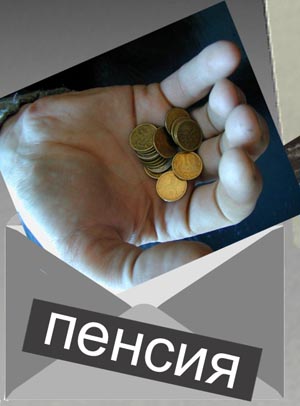 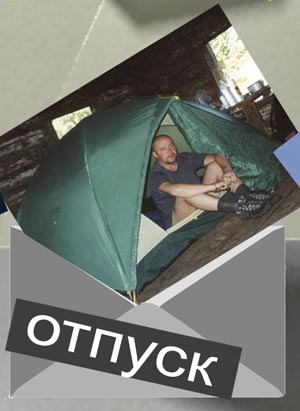 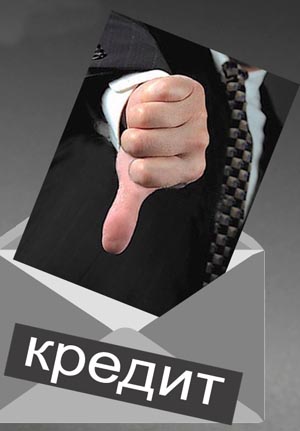 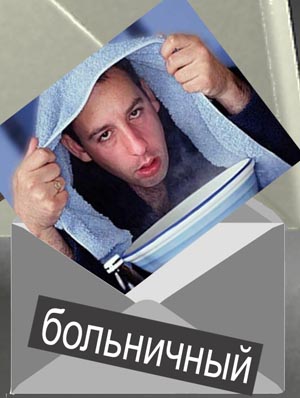 С 01.01.2015 вступила в силу новая редакция статьи 5.27 Кодекса Российской Федерации об административных правонарушениях, которой предусмотрены административные штрафы для работодателей:для юридических лиц за уклонение от оформления или неправильное оформление трудового договора либо заключение гражданско-правового договора, регулирующего трудовые отношения, – 50 - 100 тыс. руб.,для работодателей – индивидуальных предпринимателей (без образования юридического лица) – 5 - 10 тыс. руб. (за каждый факт нарушения).За повторные правонарушения размеры штрафов составляют соответственно 100 - 200 тыс. руб. и 30 - 40 тыс. руб. Возможна также дисквалификация должностных лиц на срок от одного года до трех лет.Кроме того, действующим законодательством предусмотрены налоговая и  уголовная ответственности для работодателей (налоговых агентов), не перечисляющих в бюджет соответствующие налоги!По результатам рассмотрения обращения принимается решение о проведении проверки, во время которой устанавливаются факты нарушения трудовых прав работника, указанные в жалобе, либо их отсутствие.По итогам произведенных мероприятий заявителю направляется письменный мотивированный ответ по существу поставленных в обращении (жалобе) вопросов. В ответе указывается, какие факты нарушений трудовых прав подтвердились в ходе рассмотрения обращения (жалобы) и проведения проверки у работодателя, какие меры инспекторского реагирования были приняты к работодателю (выдано предписание, возбуждено дело об административном правонарушении за нарушение законодательства о труде). Кроме того, заявителю разъясняется порядок дальнейших действий для восстановления нарушенных прав или оспариваемых интересов, если в соответствии с полномочиями государственной инспекции труда разрешить поставленные в жалобе вопросы не представилось возможным.